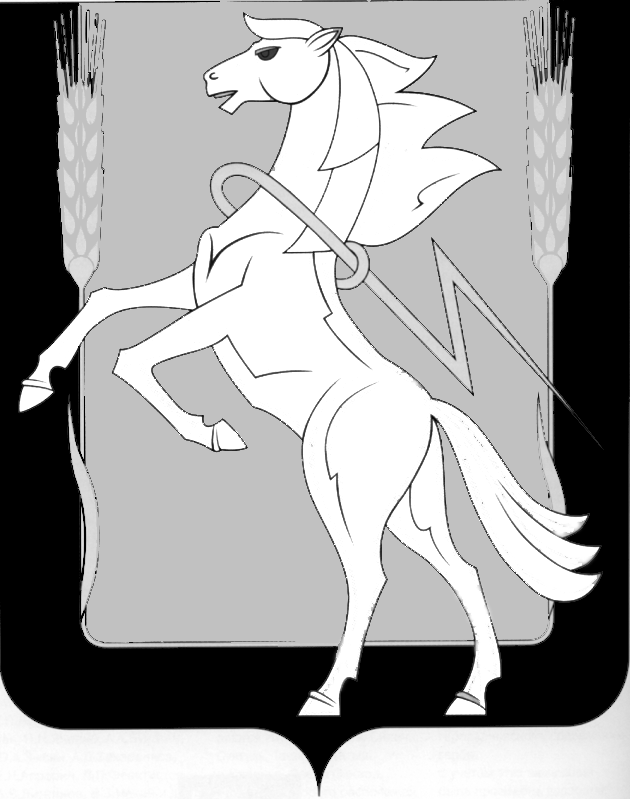 Администрация Саккуловского сельского поселенияСосновского муниципального района Челябинской областиП О С Т А Н О В Л Е Н И Еот «13» февраля 2023 года № 18п. СаккуловоО внесении изменений в постановление администрацииСаккуловского сельского поселения от 20 марта 2014 года № 36/1 «Об утверждении Порядка размещения сведений о доходах, расходах, об обязательствахимущественного характера отдельных категорий лиц и членов их семей на официальном сайте администрацииСаккуловского сельского поселения и предоставления этих сведений общероссийским средствам массовой информации для опубликованияПОСТАНОВЛЯЕТ:      1. Внести в постановление администрации Саккуловского сельского поселения от 20 марта 2014 года № 36/1 «Об утверждении Порядка размещения сведений о доходах, расходах, об обязательствах имущественного характера отдельных категорий лиц и членов их семей на официальном сайте администрации Саккуловского сельского поселения и предоставления этих сведений общероссийским средствам массовой информации для опубликования (далее – Постановление) следующие изменения:    1) пункт 4 Постановления изложить в следующей редакции:«4. Организацию выполнения настоящего постановления возложить на заместителя Главы Саккуловского сельского поселения Хажееву Оксану Юрьевну.»     2. Настоящее постановление вступает в силу со дня его принятия.Глава Саккуловскогосельского поселения                                                                      Т.В. Абрарова